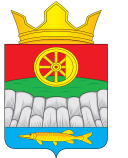                  АДМИНИСТРАЦИЯ  КРУТОЯРСКОГО СЕЛЬСОВЕТА                                            УЖУРСКОГО РАЙОНА                                          КРАСНОЯРСКОГО КРАЯ                                                                          ПОСТАНОВЛЕНИЕ08.06.2020                                        с. Крутояр                                                  № 44О внесении изменений в постановление  № 2 от 14.01.2014г. «Об утверждении схемы теплоснабжения с. Крутояр на 2013-2028г.» с изменениями№ 59 от 11.04.2016г. № 61 от 16.05.2018г№ 626 от 25.04.2019г.               В соответствии с пунктом 3 статьи 23 Федерального кодекса от 27.07.2010г. № 190-ФЗ «О теплоснабжении, согласно пункту 22 Требований к порядку разработки и утверждения схем теплоснабжения, утвержденных постановлением Правительства РФ от 22.02.2012г. № 154, Уставом Крутоярского сельсовета,ПОСТАНОВЛЯЮ: Пункт 1 постановления читать в новой редакции: В связи с заключенным концессионным соглашением  от 28.11.2016г.  внести изменения в схему теплоснабжения с. Крутояр на 2013-2028г.» Том 1, глава 1, часть 1 ООО «Ужур ТСК» заменить ООО «ЖКХ Ужурского района»      Том 1, часть 10 таблицу 10.1 схем теплоснабжения с. Крутояр          Ужурского района на период с 2013 по 2028 годы» заменить таблицей,        согласно приложению № 1 к постановлению № 44 от 08.06 .2020г.Том 1, часть 11 ООО «Крутояртеплосервис» заменить ООО «ЖКХ Ужурского района» Том 1, часть  таблицу 11.1 заменить таблицей, согласно приложению № 2 к постановлению № 44 от 08.06.2020г.Том 2, раздел 7 ООО «Ужур ТСК» заменить ООО «ЖКХ Ужурского района» Том 2, раздел 8   ООО «Ужур ТСК» заменить ООО «ЖКХ Ужурского района»Том 2, раздел 10   ООО «Ужур ТСК» заменить ООО «ЖКХ Ужурского района»Том 2, раздел 11 таблица 11.3.2 «Прогноз одноставочных тарифов на тепловую энергию в горячей воде до потребителей с. Крутояр до 2028года» ООО «Крутояртеплосервис» заменить ООО «ЖКХ Ужурского района».Пункт 2 постановления оставить без изменения. Пункт 2 постановления читать в редакции: «Внести изменения в схему теплоснабжения  Том-1,часть-2 таблица № 2.1 Структура основного (котлового) оборудования по котельным. Добавить в схемы теплоснабжения в Том- 1, часть- 2, таблица № 2.1.2 приобретение и установка дымососов одностороннего всасывания ДН- 10 – 1500 и сетевых насосов КМ- 150- 125- 250, приложение № 3 к постановлению оставить без изменения. 3. Контроль за исполнением постановления оставляю за собой.     4. Постановление вступает в силу в день, следующий за днем его официального опубликования в газете «Крутоярские Вести» и на официальном сайте  администрации Крутоярского сельсовета http://krutoyar- adm.gbu.su/     5. Разместить постановление на сайте администрации Крутоярского сельсовета http://krutoyar- adm.gbu.su/Глава сельсовета                                                                 Е.В. Можина                                                                                                      Приложение № 1                                                                 к постановлению № 44 от 08.06.2020г.Часть 10  Технико –экономические показатели теплоснабжающих и тепловых организаций                                                                                                            таблица 10.1.                                                                                                   Приложение № 2                                                                 к постановлению № 44 от 08.06.2020г.Часть 11. Цены и (тарифы) в сфере теплоснабжения На территории с. Крутояр услуги по теплоснабжению оказывают следующие организации:ООО «ЖКХ Ужурского района»а) динамики утвержденных тарифов                                                                                                                                      Таблица 11.1                                                                                                     Приложение № 3                                                                 к постановлению № 44 от 08.06.2020г.Структура основного (котлового) оборудования по котельным                                                                                                                 Таблица 2.1.Приобретение и установка дымососов одностороннего всасывания ДН-10-1500 и сетевых насосов КМ -150-125-250                                                                                                              Таблица 2.1.2Наименование ООО «ЖКХ Ужурского района»2018г.ООО «ЖКХ Ужурского района»2019г.Расходы на сырье и материалы381,83397,10Расходы на топливо4339,134495,34Расходы на прочие покупаемые энергетические ресурсы1656,191715,81Расходы на холодную воду49,3451,12Оплата труда2833,842958,53Отчисления на социальные нужды 855,82893,48Ремонт основных средств, выполняемый подрядным способом950,01988,018. Другие расходы, связанные с производством и реализацией продукции2398,922460,338.1. Прочие налоги133,32133,329. Необходимая валовая выручка выпуска, всего13456,0813974,17НаименованиеТеплоснабжающей организации  ПоказателиРешения об установлении цен (тарифов) на тепловую энергиюРешения об установлении цен (тарифов) на тепловую энергиюРешения об установлении цен (тарифов) на тепловую энергиюРешения об установлении цен (тарифов) на тепловую энергиюРешения об установлении цен (тарифов) на тепловую энергиюНаименованиеТеплоснабжающей организации  Показатели20182019 (1-полугодие)Изм,%2019 (2 полугодие)Изм,%ООО «ЖКХ Ужурского района»Одноставочный тариф, руб/ Гкал4852,524852,521005065,85104,4ООО «ЖКХ Ужурского района»Надбавка к тарифу для потребителей, руб\Гкал0,000,000,000,000,00ООО «ЖКХ Ужурского района»Плата за подключение к тепловым сетям, руб\Гкал в час0,000,000,000,000,00№ п\нИсточник тепловой энергии Марка котлаУстановленная мощность, Гкал\часРасполааемая мощность, Гкал\часПаспортныйКПД,%Год ввода в эксплуатациюГод проведения последних наладочных работГод проведения последнего  капремонтаТехническое состояние1.Котельная № 1КВР- 0,40,40,4822015______В резерве1.Котельная № 1КВР- 0,40,40,4822015______В резерве1.Котельная № 1КВР- 0,40,40,4831990______В работе1.Котельная № 1КВР- 1,161,161,16832013______В работе2.Котельная № 2КВР- 0,40,40,4822015______В резерве2.Котельная № 2КВР- 0,40,40,4822015_______В резерве2.Котельная № 2КВР- 1,161,161,16702013_______В работе№ п\нНаименование оборудования Тип маркаКоличество Год ввода в эксплуатацию Комплектация1Дымосос одностороннего всасыванияДН-10-150012015г.Дымосос ДН-10-1500 с эл. Двигателем типа АИР 180 МЧ2Сетевые насосы КМ 150-125-20КМ 150-125-25022015г.Насос центробежный с электродвигателем